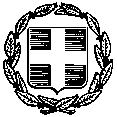 ΓΙΑ ΑΝAΡΤΗΣΗ ΣΤΗΝ ΙΣΤΟΣΕΛΙΔΑΛάρισα  	13/9/2019Αρ. Πρ.:		11740ΘΕΜΑ:	«Πρώτη Πρόσκληση για την κατάθεση Οικονομικής Προσφοράς Προμήθειας Σφραγίδων ΠΔΕ Θεσσαλίας»Σας προσκαλούμε, σύμφωνα με τις διατάξεις του ν 4412/2016 (ΦΕΚ 147 Α’), να καταθέσετε οικονομική προσφορά για την προμήθεια σφραγίδων της ΠΔΕ Θεσσαλίας λόγω αλλαγής της επωνυμίας του Υπουργείου Παιδείας και Θρησκευμάτων.Η γραπτή προσφορά θα κατατεθεί μέχρι την Τετάρτη 18 Σεπτέμβρη 2019 και ώρα 12.00 μεσημβρινής στα γραφεία της Περιφερειακής Διεύθυνσης Πρωτοβάθμιας και Δευτεροβάθμιας Εκπαίδευσης Θεσσαλίας, Μανδηλαρά 23, 2ος όροφος (υπόψη κ. Ν. Γεωργίου, κ. Μ. Μαστορογιάννη), είτε αυτοπροσώπως, είτε στο τηλεομοιότυπο 2410 538611 είτε με ηλεκτρονικό ταχυδρομείο mail@thess.pde.sch.gr.Η εξόφληση της δαπάνης θα γίνει σύμφωνα με το νόμο 4270/2014 περί Δημόσιου Λογιστικού, όπως τροποποιήθηκε και ισχύει, από τη Δημοσιονομική Υπηρεσία Εποπτείας και Ελέγχου Λάρισας σε τραπεζικό λογαριασμό που θα μας υποδείξετε (αρ. ΙΒΑΝ-Φωτοτυπία πρώτης σελίδας βιβλιαρίου τραπέζης).H απευθείας ανάθεση της προμήθειας θα γίνει με τα παρακάτω κριτήρια που ορίζουν οι διατάξεις του νόμου 4412/2016 (ΦΕΚ 147 Α΄):α) τη δυνατότητα καλής και έγκαιρης εκτέλεσης, για τη διάθεση καθώς και το χρόνο παράδοσης και β) την πιο οικονομική προσφορά με βάση την τιμή. Συνολικά απαιτείται, λόγω αλλαγής επωνυμίας του Υπουργείου, τόσο η αλλαγή από τα λάστιχα σε παλιές όσο και η αγορά νέων σφραγίδων, μηχανικών και ξύλινων, σε διάφορα μεγέθη όπως περιγράφονται παρακάτω:Είδος σφραγίδαςΕίδος σφραγίδαςΤΜΧΑλλαγή λάστιχο σε σφραγίδα μηχανική διαφόρων διαστάσεωνΑλλαγή λάστιχο σε σφραγίδα μηχανική trodat printy 4928 (Ακριβές αντίγραφο)5Αλλαγή λάστιχο σε σφραγίδα μηχανική διαφόρων διαστάσεωνΑλλαγή λάστιχο σε μηχανική σφραγίδα trodat printy 4928(Προμετωπίδα με εθνόσημo)2Αλλαγή λάστιχο σε σφραγίδα μηχανική διαφόρων διαστάσεωνΑλλαγή λάστιχο σε μηχανική σφραγίδα trodat printy 4915 (Αλληλογραφίας)2Αλλαγή λάστιχο σε σφραγίδα μηχανική διαφόρων διαστάσεωνΑλλαγή λάστιχο σε μηχανική σφραγίδα shiny R 542 – printer(Αλληλογραφίας)1Αλλαγή λάστιχο σε σφραγίδα μηχανική διαφόρων διαστάσεωνΑλλαγή λάστιχο σε σφραγίδα ξύλινη  (Εμπιστευτικό πρωτόκολλο)1Αλλαγή λάστιχο σε σφραγίδα ξύλινη διαφόρων διαστάσεωνΑλλαγή λάστιχο σφραγίδα ξύλινη (Γνήσιο υπογραφής και πιστό αντίγραφο με στρογγυλή)2Σφραγίδα μηχανική διαφόρων διαστάσεωνΝέα σφραγίδα μηχανική (ΠΥΣΕΕΠ αλληλογραφίας)1Σφραγίδα μηχανική διαφόρων διαστάσεωνΝέα σφραγίδα μηχανική  (Προμετωπίδα με εθνόσημο)1Σφραγίδα μηχανική διαφόρων διαστάσεωνΝέο μικρό σφραγιδάκι με ονοματεπώνυμο1Σφραγίδα μηχανική διαφόρων διαστάσεωνΝέα σφραγίδα ξύλινη συμβουλίων(Πειθαρχικό – ΑΠΥΣΠΕ – ΑΠΥΣΔΕ)3Σφραγίδα ξύλινηΑλλαγή λάστιχο σφραγίδα στρογγυλή με εθνόσημο (ΠΕΚΕΣ)1Στρογγυλή σφραγίδα υπηρεσίαςΝέα σφραγίδα στρογγυλή  ξύλινη συμβουλίων (Πειθαρχικό, ΠΥΣΔΙΠ)2Στρογγυλή σφραγίδα υπηρεσίαςΝέα σφραγίδα στρογγυλή μηχανική για συμβούλιο (ΠΥΣΕΕΠ)1